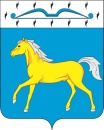 ПРИХОЛМСКИЙ СЕЛЬСКИЙ  СОВЕТ  ДЕПУТАТОВМИНУСИНСКОГО  РАЙОНАКРАСНОЯРСКОГО  КРАЯРОССИЙСКАЯ ФЕДЕРАЦИЯР Е Ш Е Н И Е 23.03.2020                                          п. Прихолмье                                 №  144-рсО внесении изменений и дополнений в решение Прихолмского  сельского Совета депутатов от 05.10.2013 г. № 106-рс «О создании дорожного фонда Прихолмского сельсовета Минусинского района»В соответствии со статьей 179.4 Бюджетного кодекса Российской Федерации, Федеральным законом от 8 ноября 2007 года № 257-ФЗ «Об автомобильных дорогах и о дорожной деятельности в Российской Федерации и о   внесении   изменений   в   отдельные   законодательные   акты   Российской Федерации»,     руководствуясь     статьей     28  Устава    Прихолмского сельсовета, Прихолмский сельский Совет депутатов РЕШИЛ:       1. Внести в решение Прихолмского сельского Совета депутатов от 05.10.2013 г. № 106-рс  «О создании дорожного фонда Прихолмского сельсовета Минусинского района» (далее – Решение) следующие изменения и дополнения:       1.1. Пункт 3 Решения изложить в следующей редакции: «3. Настоящее решение вступает в силу со дня его официального опубликования и применяется к правоотношениям, возникшим с 1 января 2014 года.».         1.2. Подпункт 8) пункта 3. Порядка формирования и использования дорожного фонда Прихолмского сельсовета, утвержденного Решением, изложить в новой редакции:«8) части земельного налога в сумме, определенной решением Прихолмского сельского  Совета депутатов о сельском  бюджете на очередной финансовый год и плановый период.».        2.	Настоящее решение вступает в силу после его официального опубликования в официальном печатном издании «Прихолмские вести».Председатель сельского Совета депутатов                                 Ю.В. Гусева Глава Прихолмского сельсовета                                                      К.Г. Форсел